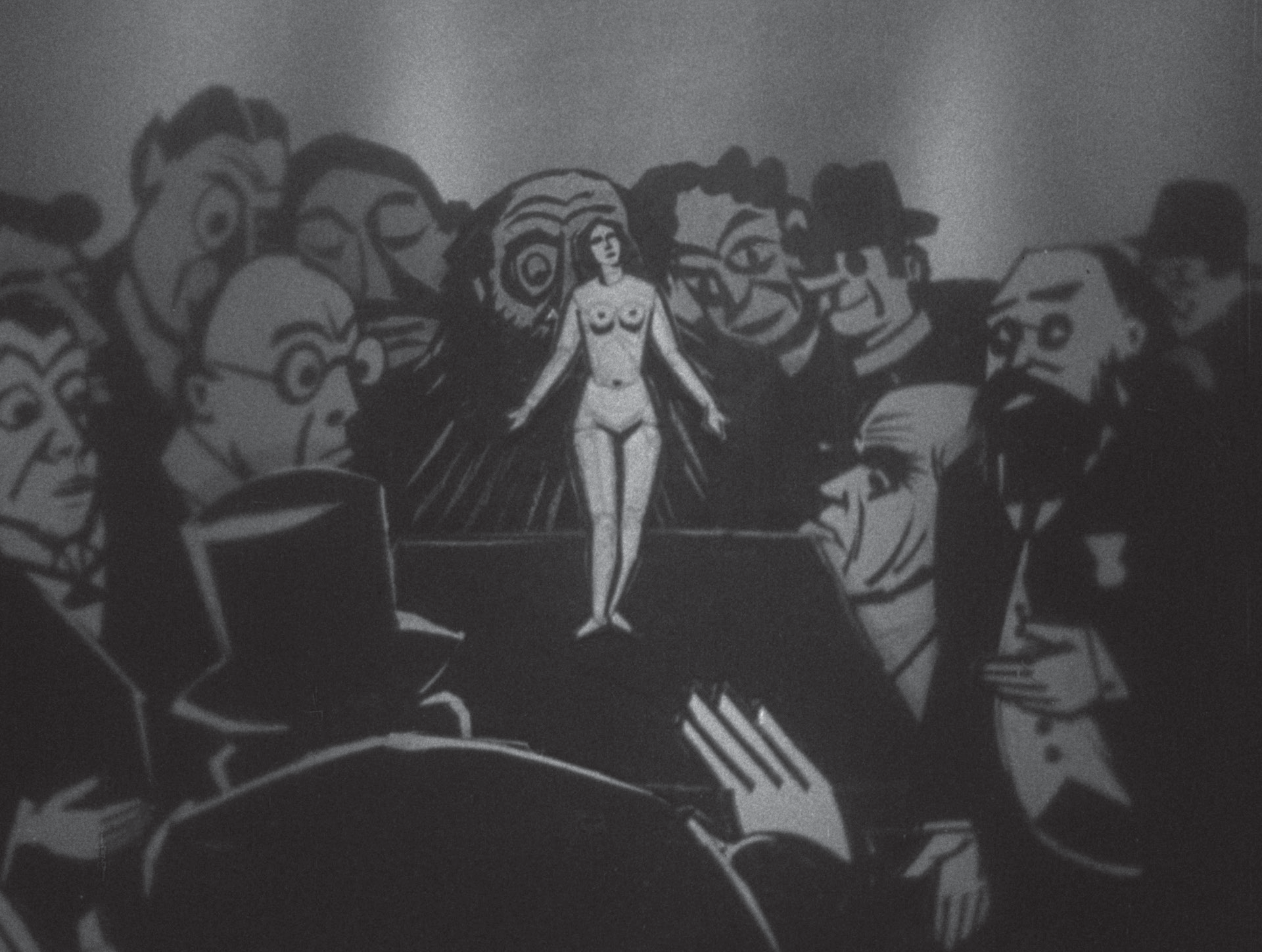 Journée d’étudesmercredi 22 février 2023D’Idée à L’Idée :Frans Masereel et Berthold BartoschOrganisée par le CNC, le Centre d’histoire du XIXe siècle (Université Paris 1 Panthéon Sorbonne), l’École des Arts Décoratifs Paris, l’AFCA, la NEF Animation, avec le soutien de l’INA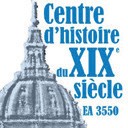 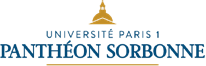 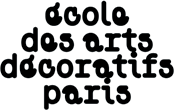 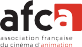 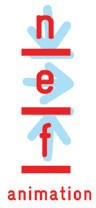 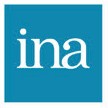 © AFCA — restauration CNC / Cinémathèque suisse (2020)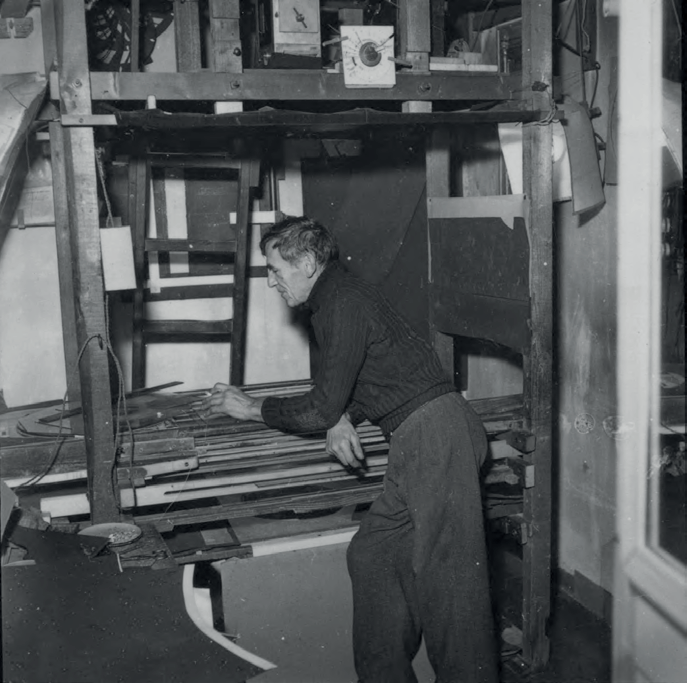 Berthold Bartosch à son banc-titre, circa 1962 — Collection AFCA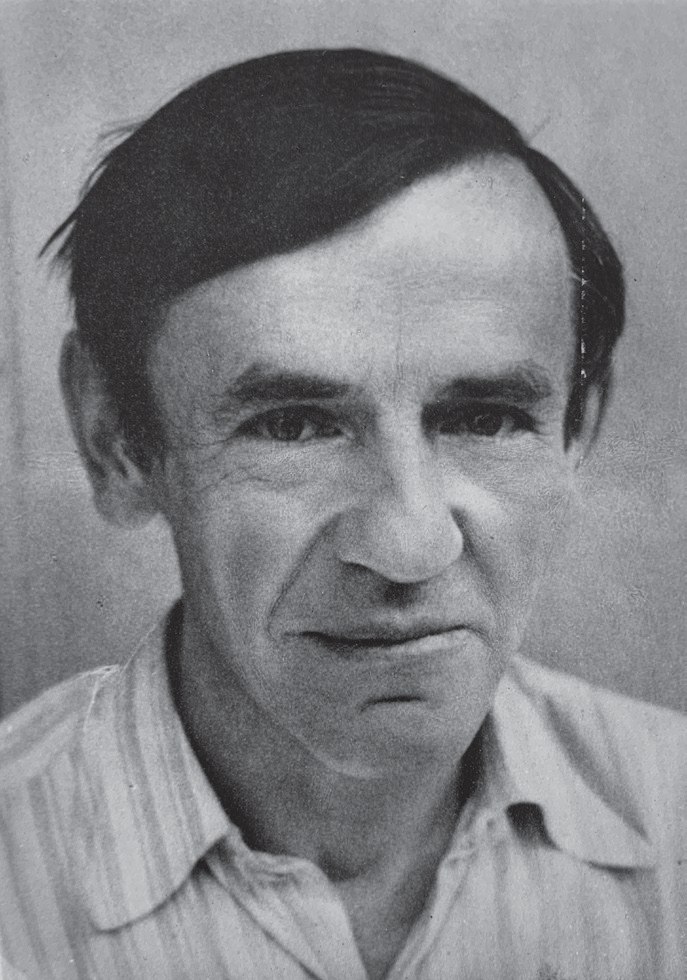 Berthold Bartosch — collection Famille TucheltCette journée d’études a pour but d’analyser en détail à la fois l’œuvre graphique originale de Frans Masereel,Idée (1920) et son adaptationpar l’animateur Berthold Bartosch, L’Idée (1932-1934). Œuvre unique en son genre, et seul film à ce jourrescapé de son auteur, le chef d’œuvre de Bartosch est un exemple d’usage politique du film d’animation dontil s’agira de comprendre les modalités de production et de diffusion.On s’intéressera à la fois à la dimension esthétique de l’œuvre originalede Masereel et du film de Bartosch, mais aussi à la composition musicale d’Honegger pour le film, qui a utilisé les Ondes Martenot pour « personnifier » l’idée. Cette journée d’études a également pour objectif de travailler depuis différentes disciplines comme l’histoire de l’art, l’histoire et l’esthétique du cinéma d’animation, mais aussi l’histoire de l’éditionet l’histoire de la musique, afin de proposer une lecture globalede ces deux chefs d’œuvre des années 1920 et 1930. Elle sera aussi l’occasion d’une discussion entre plusieurs animateurs et animatrices d’aujourd’hui sur l’importance extrême de L’Idéeen termes de techniques d’animation expérimentale multiplane.Le film, dont l’ayant droit est l’Association française du cinéma d’animation (AFCA), a fait l’objet d’une restauration en 2020 par le CNC avec l’aide de la Cinémathèque suisse et du British Film Institute. Cette journée d’études fournira l’occasion d’en voir la copie restaurée, ainsique des rushes inédits de Berthold Bartosch (CNC) et des imagesde l’artiste dans son atelier (INA).Programme9:00 Réception9:15 – 9:30Introduction par Béatrice de Pastre (CNC) et Sabine Zipci (AFCA)9:30 – 10:00Projection de L’Idéede Berthold Bartosch (1934)10:00 – 10:30Bertrand Tillier, « L’image silencieuse comme parole engagée »10:35 – 11:05Sébastien Denis, « Idées fixes,images animées. Histoire, anarchisme et marxisme dans L’Idée de Bartosch »Pause11:30 – 12:10Jacques Tchamkerten,« Images en mouvement, musique en images, la partition de L’Idée par Arthur Honegger »12:30 – 14:00Repas14:00 – 14:30Discussion entre Martin de Halleux, éditeur de la réédition d’Idéeet du livre Masereel, l’empreinte du monde, et Xavier Kawa-Topor, délégué général de NEF Animation14:30 – 14:50Rushes inédits de Berthold Bartosch présentés par Jean-Baptiste Garnero (CNC) et images de Berthold Bartosch dans son atelier dans un extrait du documentaire   Illusions. Attractions en tous genres de Gérard Patris, 1962 (INA)14:50 – 15:20Serge Verny, « L’Idée de Berthold Bartosch : esthétique du banc-titre– poétique de la lumière » Pause15:30 – 16:30Animateurs et animatrices d’aujourd’hui face à L’Idée : François Darrasse,« Bartosch, sculpteur de pellicule » Charlotte Arene, « La question d’une “mémoire de la matière”en compositing numérique »Eve Tayac, « Les fantômes de Berthold Bartosch et le Cirque suspendu :un devenir-nuage de l’image animée »16:45 – 17:15Simone Appleby, « Restaurer L’Idée »17:30 – 18:00Projection de L’Idéede Berthold Bartosch (1934)18:00 – 19:00Cocktail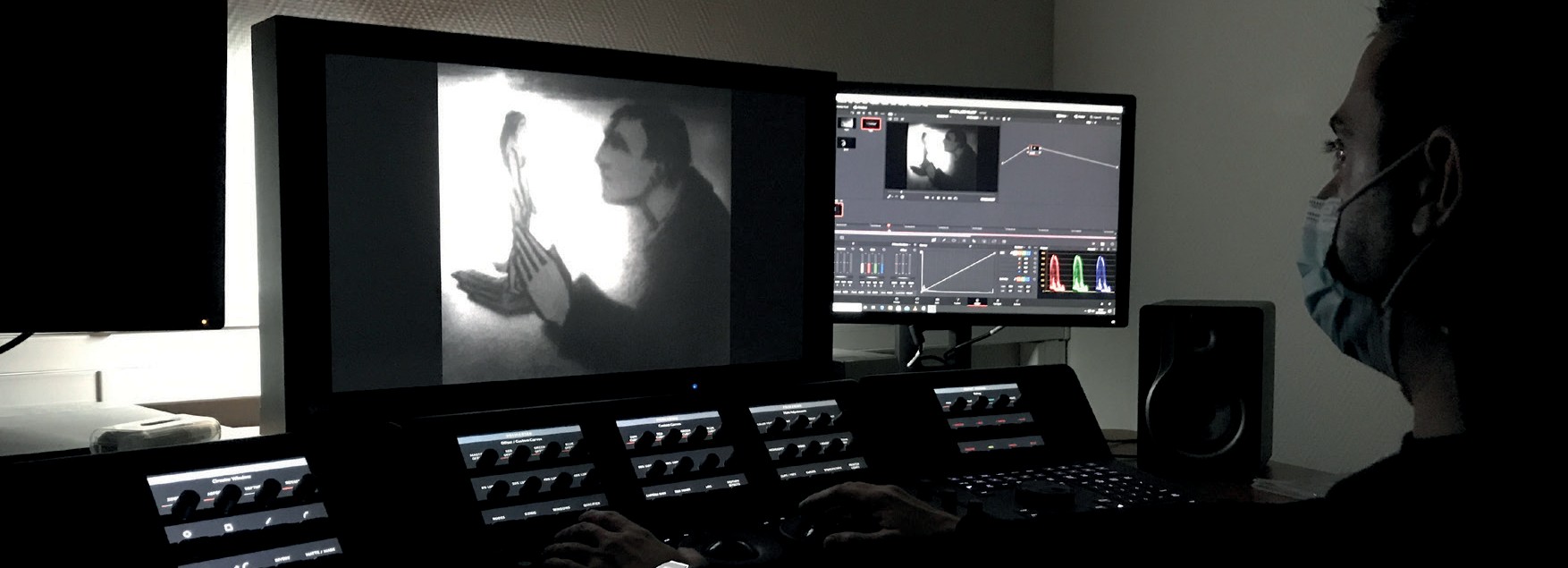 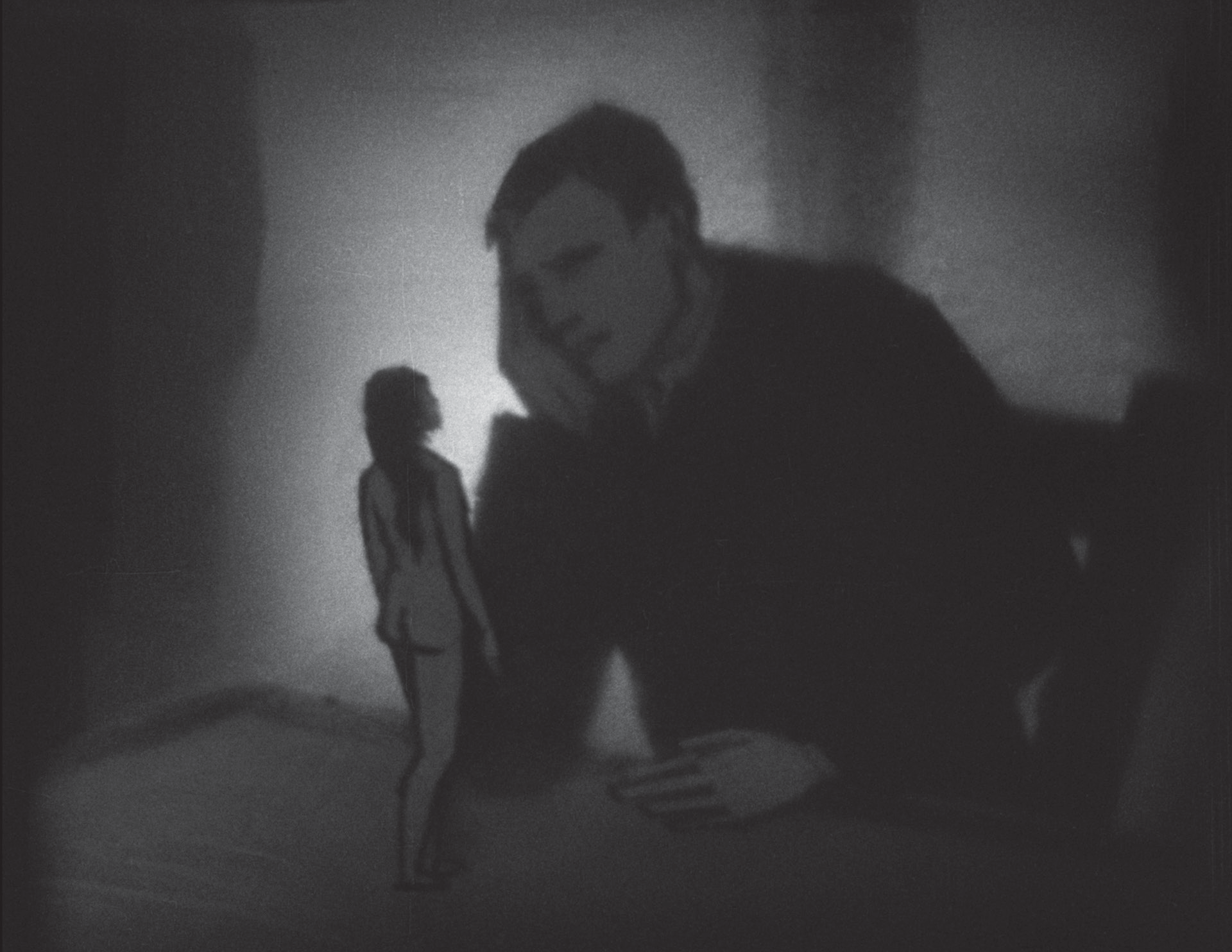 Journée organisée au Centre national du cinéma et de l’image animée (CNC) 291 boulevard Raspail75014 ParisAccessible uniquement sur réservation :https://my.weezevent.com/journee-detudes-didee-a-lidee-frans-masereel- et-berthold-bartosch© AFCA — restauration CNC / Cinémathèque suisse (2020) Étalonnage ©CNC (J.-B. Garnero)